THE NEW ALBANY PRESBYTERIAN CHURCHP.O. Box 906 – Highway 15 SouthNew Albany, Mississippi 38652	      Church Office and Pastor			                   Email      		 (662) 534-6060			       napresch@gmail.comTHE SESSION(Meeting 2nd Tuesday, Monthly)	            Don Nichols – 2024			     Bruce Ballard – 2026 	            Will Henson – 2024	                          Thomas Maclin – 2026  		Al Campbell – 2025			   Shelby Lowery – 2027 	   Bradley Littlejohn – 2025			       Mac Fennell – 2027				   THE DIACONATE(Meeting 1st Sunday, Monthly)	            Britt Jackson – 2024		 	            Sam Cobb – 2026     	           Harry Briscoe – 2024			   Braxton Dowdy – 2026   		  John Taylor – 2024		                  Steven Lofton – 2026  	              Ryan Murry – 2025		                       Tim Ewing – 2027    	           		  			            Patrick Brockway – 2027WOMEN OF THE CHURCHMrs. Cassie Henson – PresidentMrs. Grace Henson – Vice PresidentMrs. Diane Aldridge – Sec./Treas.STAFFThe Rev. William B. Everett………………….………………………………Pastor EmeritusMr. Stephen Ewing……………………………………………………………...Stated SupplyMr. Ben Storment……………………………………….Dir. of Youth and Family MinistriesMrs. Dana Hall…………………………………….......................................Church SecretaryDr. Greg Long…………………………………...…………………………Minister of MusicMrs. Sandy Coutoumanos……………………………………………………….…..OrganistMrs. Denise Boatner…………………………………………………………………..PianistMr. Al Campbell…..………………………………………………Congregational ChairmanMr. Bradley Littlejohn……………………………………………..Congregational Treasurer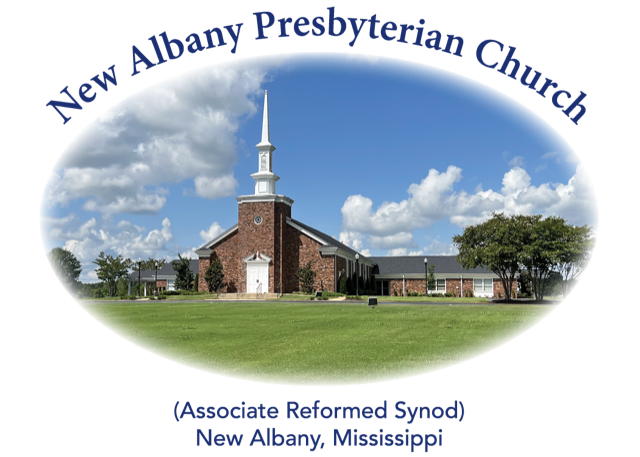 “I was glad when they said unto me, let us go into the house of the Lord.”Psalm 122:1MORNING WORSHIP SERVICEMarch 24, 202410:30 A.M.“O death, where is your victory? O death, where is your sting?” The sting of death is sin, and the power of sin is the law. But thanks be to God, who gives us the victory through our Lord Jesus Christ. (1 Corinthians 15:55-57)                                                                                                                                As you enter the sanctuary may you quietly and reverently prepare your heart for the worship and praise of the Lord God. We welcome our visitors to our service today.  If you are a first-time visitor, please sign the guest book in the vestibule or drop a visitor’s card in the offering plate.  Thanks!  (Note:  A nursery is provided for children through four years of age.)  Membership is open to all who are trusting in Christ as Lord and Savior.  Anyone interested should contact the pastor or one of the other officers. For more information, you may contact us by email at napresch@gmail.com or by calling the Church Office at 534-6060.     The Greetings and Announcements (10:25 A.M.)     The Prelude	Crown Him with Many Crowns	Kim   *The Choral Call to Worship		Worthy Is the Lamb   *The Call to Worship		   *The Gloria Patri             Glory be to the Father, and to the Son, and to the Holy Ghost; as it was in the beginning, is now, and	pg. 735             ever shall be, world without end.  Amen, Amen.		   *The Invocation and Lord's Prayer   *The Opening Hymn, No. 235:1-3			All Glory, Laud, and Honor     The Children’s Sermon     The Sacrament of Baptism   *The Hymn, No. 417:1-5			A Little Child the Savior Came     The Morning Prayer     The Giving of Tithes and Offerings     The Offertory Music	                             Palm Sunday Medley	Schram   *The Doxology             Praise God from Whom all blessings flow; praise Him all creatures here below; praise Him above, 	pg. 731            Ye heav’nly host; praise Father, Son, and Holy Ghost.  Amen.     The Anthem 			Blessed Is the King     The Reading of God’s Word    	    	Mark 6:1-6     The Message	The Utter Folly of Unbelief                                                       *The Closing Hymn, No. 679:1-4		           	‘Tis So Sweet to Trust in Jesus   *The Benediction   *The Choral Benediction      The Postlude     	                                                                                                        All Glory, Laud, and Honor                                                                                *Congregation Standing if Able			                                                   	THE ANNOUNCEMENTS  --WEDNESDAY ACTIVITIES:  Children’s Choir will begin each week at 5:15 in the CAC, supper at 6:00, Bible study at 6:20, youth meeting at 6:30 and adult choir practice at 7:00.  --SACRAMENT OF BAPTISM:  Charlotte Jane Boatner, daughter of John and Chloe Boatner, will receive the sacrament of baptism at our worship service this morning. We thank Rev. Bill Everett for filling the pulpit this morning and administering the sacrament.  --MAUNDY THURSDAY:  We will have our Maundy Thursday Communion service this Thursday, March 28, at 6:00 P.M.  --CHURCH EGG HUNT:  We will have an egg hunt on Saturday, March 30, from 2:00-3:30 P.M. at the church. If you would like to donate eggs and/or candy, please bring them to the church by Thursday, March 28. Thanks!  --EASTER OFFERING:  Envelopes have been provided for our special offering to help with the work of our denomination.  --ORDINATION AND INSTALLATION SERVICE AND RECEPTION:  A reception celebrating Stephen’s ordination will immediately follow the service on Sunday, April 7, and will be held in the CAC. The service will begin at 5:00 P.M.  All ladies of the church are asked to provide sweets (cookies, brownies, etc.) for the event. There will be a sign-up sheet available on the bulletin board if you can provide a finger food dessert. (NOTE: The Ordination Reception Committee will meet in the Fellowship Hall immediately following our worship service this morning.)  --LADIES BIBLE STUDY:  Tuesdays at 10:00 A.M. in the church library.  --NURSERY ATTENDANT 3/24: Mac and Laura Fennell, Hannah Fennell, Avis Storment  --NURSERY ATTENDANT 3/31: Ryan and Jordan Murry, Rita Murry  --DEACONS ON DUTY:  Patrick Brockway, John Taylor, Harry Briscoe  --ELDER AT THE DOOR 3/24: Thomas Maclin  --ELDER AT THE DOOR 3/31: Bruce Ballard  --SANCTUARY FLOWERS:  The flowers have been placed in the sanctuary by Jeff and Amanda Covington to the glory of God and in honor of their daughter, Annie, on her 8th birthday.*******